Op dit formulier vind je per doel de basisvereisten voor dit blok. Wanneer een kind nog niet aan deze vereisten voldoet, is het van belang om extra instructie en rekentijd in te plannen. Gerichte aanwijzingen voor remediëring staan in de handleiding van het blok waarin de vaardigheid voor het eerst is aangeboden.Vul de namen van de kinderen in op basis van eerdere observaties en toetsgegevens of als er andere redenen zijn om te vermoeden dat een kind extra aandacht nodig heeft bij het betreffende doel.doel 	 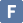 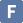 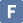 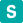 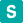 basisvereisten	remediëringnamendoel 	 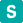 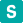 basisvereistenremediëringnamenDe wereld in getallen • groep 7 • Handleiding • © Malmberg ’s-Hertogenbosch   ga verder doelbasisvereistenremediëringnamenDe wereld in getallen • groep 7 • Handleiding • © Malmberg ’s-Hertogenboschdoel 5 Het kind kan de schaal berekenen en met schaalnotaties (schaallijn en notatie 1 : xx) een lengte op schaal omrekenen naar de werkelijke lengte en omgekeerd.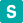  Het kind kan de schaal berekenen en met een schaallijn een lengte op schaal omrekenen naar de werkelijke lengte enomgekeerd. Het kunnen herleiden van maten van meter naar centimeter, en omgekeerd. Het kunnen herleiden van maten van meter naar centimeter,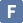 en omgekeerd.n.v.t.